.Weight on left foot, right toe pointed to right during introSWEEP BEHIND, HOLD, RIGHT CHASSE, CROSS ROCK, CHASSE ¼ TURN LEFTDuring steps 1-2, sweep both arms across body, fingers pointing to leftPOINT- CROSS TWICE, ¼ MONTEREY TURN RIGHTFORWARD ROCK, TRIPLE FULL TURN RIGHT, STOMP, HOLD, LOCK STEP, LOCK STEPAlternatively: a right coaster step for those who prefer not to turnFORWARD ROCK, TRIPLE ¾ TURN RIGHT, STOMP, HOLD, LOCK STEP, LOCK STEPFORWARD ROCK, TRIPLE ½ TURN RIGHT X 3 (COMPLETING 1 ½ TURNS RIGHT)Styling note: during steps 35-40, raise arms so that upper arms are parallel with shoulders, elbows bent and forearms and hands pointing upLEFT SIDE ROCK, CROSS SHUFFLE, RIGHT SIDE ROCK, CROSS SHUFFLE¼ TURN RIGHT, ½ TURN RIGHT, LEFT SHUFFLE, ROCK STEP, COASTER STEPROCK STEP, SHUFFLE ½ TURN LEFT, POINT, HOLD (WITH ATTITUDE) FOR 3 COUNTSDuring steps 62-64 you can either just stand and look "cool" or add any style variation of your choice, e.g., shoulder/head sways (oriental style!), heel bounces, arm movements, be inventive, experiment and enjoyREPEATEbony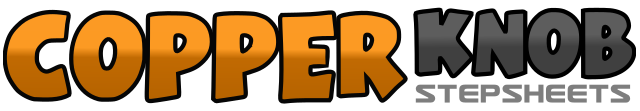 .......Count:64Wall:2Level:Intermediate.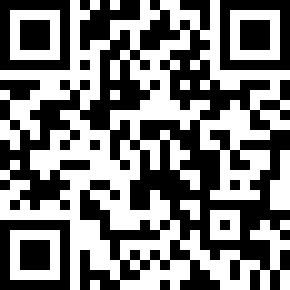 Choreographer:Gaye Teather (UK)Gaye Teather (UK)Gaye Teather (UK)Gaye Teather (UK)Gaye Teather (UK).Music:Eyes Like Yours (Ojos Así) - ShakiraEyes Like Yours (Ojos Así) - ShakiraEyes Like Yours (Ojos Así) - ShakiraEyes Like Yours (Ojos Así) - ShakiraEyes Like Yours (Ojos Así) - Shakira........1-2Sweep right foot round touching right toe behind left foot, hold3&4Step right to right side, close left beside right, step right to right5-6Cross rock left over right, recover onto right7&8Step left foot to left, close right beside left, step left ¼ turn left9-10Point right toe to right side, cross step right over left11-12Point left toe to left side, cross step left over right13-14Point right toe to right side, on ball of left foot pivot ¼ turn right stepping right beside left15-16Touch left to left side, step left beside right17-18Rock forward on right foot, recover back onto left19&20Triple full turn right stepping right, left, right21-22Stomp left foot forward, hold&23Lock right behind left, step forward on left&24Lock right behind left, step forward on left25-26Rock forward on right foot, recover back onto left27&28Triple ¾ turn right stepping right, left, right29-30Stomp left foot forward, hold&31Lock right behind left, step forward on left&32Lock right behind left, step forward on left33-34Rock forward on right foot, recover back onto left35&36Triple step ½ turn right stepping right, left right37&38Triple step ½ turn right stepping left, right, left39&40Triple step½ turn right stepping right, left, right41-42Rock left foot to left side, recover onto right43&44Cross left over right, step right to right, cross left over right45-46Rock right foot to right side, recover onto left47&48Cross right over left, step left to left, cross right over left49-50Make ¼ turn right stepping back on left, make ½ turn right stepping forward on right51&52Step forward on left, close right beside left, step forward on left53-54Rock forward on right, recover back onto left55&56Step back on right, close left beside right, step forward on right57-58Rock forward on left, recover back onto right59&60Shuffle ½ turn left stepping left, right, left61-64Point right toe to right side, hold for 3 counts